Краткосрочная образовательная практика по выборуИгрушка  «Котик»для детей 6-7 летАвтор: Савельева Екатерина Анатольевна,воспитатель2019 гКраткосрочная образовательная практика технической направленностиИгрушка «Котик» для детей 6-7 летавтор: Савельева Екатерина Анатольевна, воспитатель МАДОУ «ЦРР - детский сад № 268» г.ПермиТематический план занятийПриложение 1Дидактические материалы (алгоритмы, схемы):Алгоритм создания мягкой игрушки – «Котик»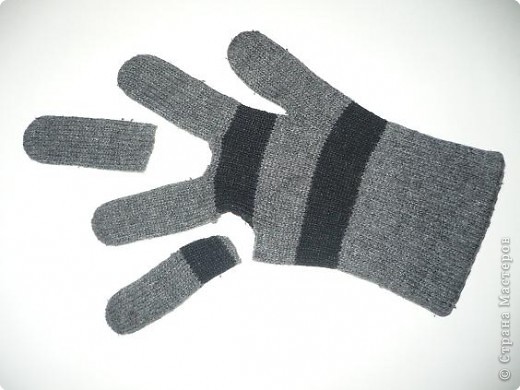 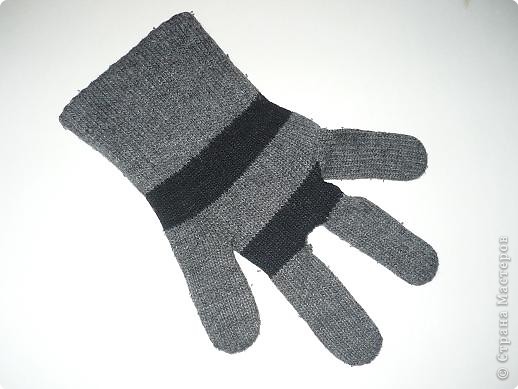 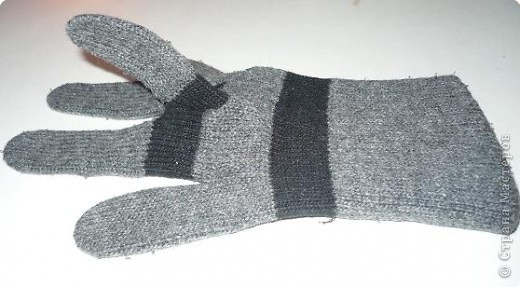 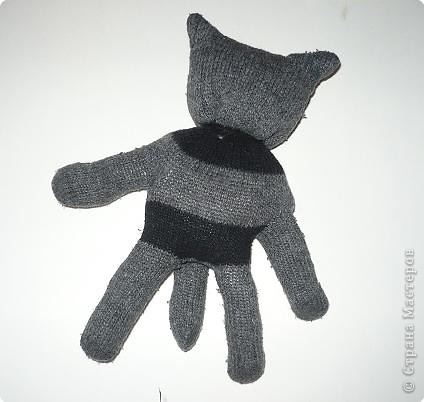 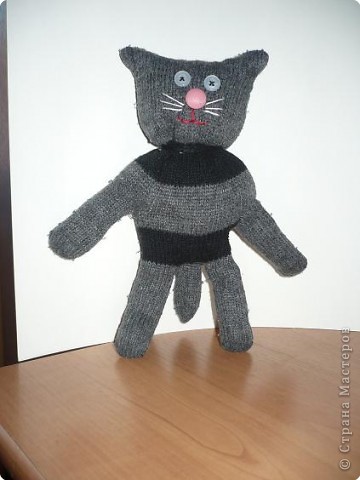 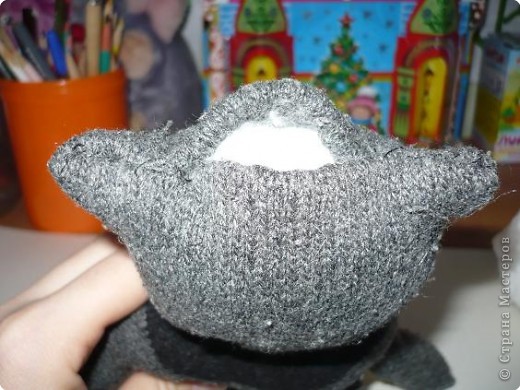 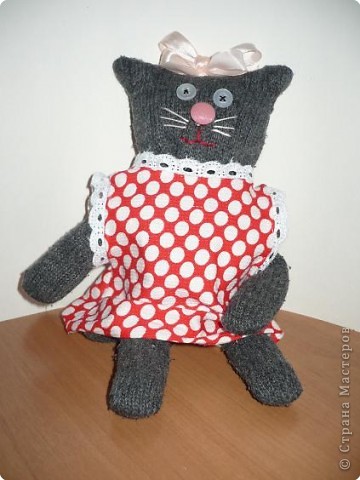 Аннотация для родителей (основная идея доступная для понимания, четко и лаконично формулированная)Изготовление игрушки из перчатки – «Котик»Цель КОП, в том числе ТНСоздание ребёнком мягкой игрушки  – «Котик» при помощи обычной перчатки.Количество часов КОП, в том числе ТНДва занятия по 30 минут.Максимальное количество участников8-10 человекПеречень материалов и оборудования для проведения КОП, в том числе ТНперчатка трикотажная любого цвета и формата;швейные нитки различных цветов; игла для шитья; ножницы;клей наполнитель для игрушек (суперпух);бусинки, бисер, ленточки и другие материалы для украшения.Предполагаемые результаты (умения/навыки, созданный продукт)Овладение навыками самостоятельной работыПревращение перчатки в объёмную и мягкую игрушку.Дополняют игрушку  разными украшениями.Рассказывают о созданной игрушке.Созданный продукт: мягкая и необычная игрушка «Котик», которая может быть использована:- в качестве обыгрывания и замещения.- как атрибут в настольном театре. - как подарок близким и друзьям.Список литературы, использованной при подготовке КОП, в том числе ТН. Бесан С.Б. Мастер-класс по созданию мягкой игрушки // Преподавание технологии. - М.: Изд. Дом «Первое сентября», 2004г.Еременко Т.И. Иголка волшебница. - М.: Просвещение, 1987г.Куцакова Л.В. «Мама, я умею мастерить», М., изд. «Мой мир», 2007г.Интернет ресурсы и опыт педагога.ЗадачиДеятельность педагогаДеятельностьдетейПредполагаемый результатТема: «Подготовка и заготовки для шитья игрушки»Тема: «Подготовка и заготовки для шитья игрушки»Тема: «Подготовка и заготовки для шитья игрушки»Тема: «Подготовка и заготовки для шитья игрушки»Сформировать у детей представление о необычных мягких  игрушкахПодготовить все необходимые материалы- Показ, как можно сделать только свою уникальную, ни на что не похожую игрушку- Детальное рассматривание готовой игрушки «Котик»-  Подготовка к шитью игрушки - Освоение опыта поэтапно- Представление образа будущей игрушки hand-madeТема: «Создание необычной мягкой  игрушки - Котик»Тема: «Создание необычной мягкой  игрушки - Котик»Тема: «Создание необычной мягкой  игрушки - Котик»Тема: «Создание необычной мягкой  игрушки - Котик»1. 	Научить шитью мягкой   игрушки «Котик»  с помощью   перчатки- Объяснение и пошаговый показ, как правильно сделать разрезы в  перчатке .- Показ закрепления и набивания нужным материалом - Повторение правил безопасности с рабочими инструментами- Подготовка и надрезы  пальчиков в перчатке  для создания игрушки- Совместные пробы шитья  игрушки - Оформление готовой игрушки- Мягкая и необычная  игрушка «Котик»  из  перчатки 